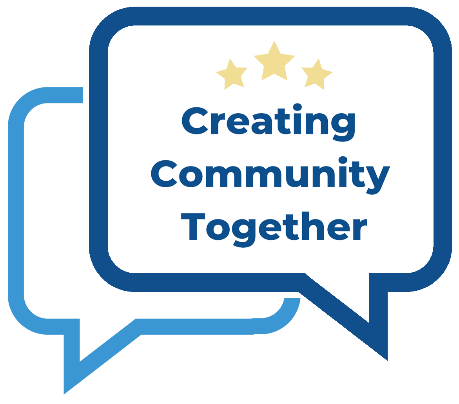 6:00 PM	Doors Open; Dinner available6:30 PM	Introductions & Goal: A Learning Meeting	Icebreaker	Presentation #1: About Brisbane and Housing Trends	Table Discussion #1: Community Values and Challenges	Presentation #2: Charting Our Future	Table Discussion #2: Our Hopes, Concerns and Ideas	Next Steps & Ways to Stay Involved8:30 PM	Meeting Adjourned; City staff on hand to answer questions